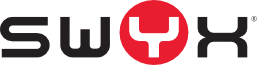 Labeling template for SwyxPhone L62 (pre-configured):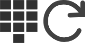 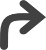 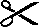 Labeling template for SwyxPhone L62 (customized):For further information on how to configure function keys and what functions are available please refer to SwyxPhone L6x User documentation, chapter 8.4 “Configuration of Function Keys”.